How to view Payment History1. Navigate to www.parentpay.com and log in.
2. Navigate to your Home screen.
3. From the menu, select Transaction history > Payment history.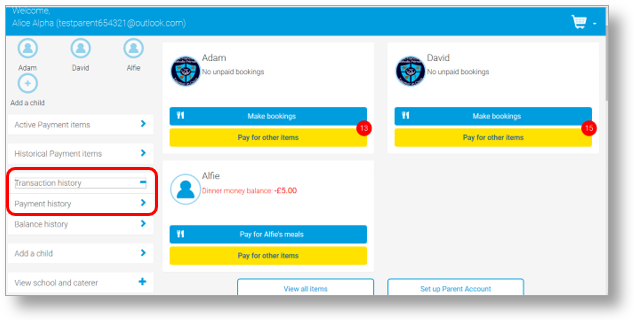 4. Select the name of the child, the payment item, and the date range you wish to view.
5. Select Search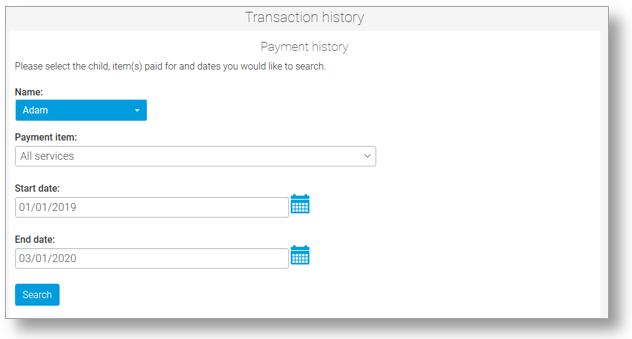 6. You will see a full list of all the transactions carried out during the selected period.